TENDER NOTICEPROC. 3-4/2/290419/2138   					                                     Date: June 11, 2019Subject:	SUPPLY, INSTALLATION, TESTING & COMMISSIONING OF INTELLIGENT BGP ROUTING PLATFORM ON TURNKEY BASISSealed bids are invited from manufacturers of repute or their authorized firms/dealers on DDP-PKR or DDP-PKR/CPT-US$ basis (foreign portion on CFR/CPT-US$ basis while local portion on DDP-PKR basis inclusive of all applicable taxes) for the SITC of Intelligent BGP Routing Platform on Turnkey Basis in accordance with PTCL requirements/Technical Specifications. Tender documents can be purchased from the undersigned on or before June 17, 2019 on payment of Rs. 2500/- (non-refundable) through Demand Draft/pay order in favor of Pakistan Telecommunication Company Limited, H/Qs G-8/4, and Islamabad.Hard and Soft copies shall be submitted in the office of undersigned as per instructions provided in Tender Documents on or before 12:00 Hours on June 17, 2019. Commercial bids must be accompanied by a bid security of two percent (2%) of the total value of the quoted price and undertaking confirming the same must be part of Technical Bids. In case of non-compliance, the bids will be disqualified from further processing.Bids received after the above deadline shall not be accepted and be returned unopened. Bids through Email/Fax shall not be accepted.PTCL reserves the right to reject bids and to annul the bidding process at any time, without thereby incurring any liability to the affected bidder or any obligations to inform the affected bidder of the grounds for PTCL action.Bidder must mention their Bidder Registration code on offer. In case Bidder is not registered, the registration must be done before the issuance of Letter of Award/Intent. Bidder Registration form can be downloaded from PTCL website: https://www.ptcl.com.pk/Info/Vendor-Registration-Form All correspondence on the subject may be addressed to the undersigned and Bids shall be submitted on the address given below:GM/ SM Procurement (Business Support)Room# 10, 4th Floor, Old Building PTCL H/Qs, G-8/4, IslamabadEmail: Syed.Mohsin@ptcl.net.pkCc:  Humayun.Sarwar@ptcl.net.pk              Tel:  +92-2283056 & +92-2283323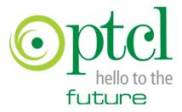 PAKISTAN TELECOMMUNICATION COMPANY LTD.HEADQUARTERS, G-8/4, ISLAMABAD